Clase 5 Aptus 4° Básico LenguajeHola!! Hoy retomaremos el OA de la guía anterior, ¿recuerdas de qué se trataba?OA Distinguir registro formal e informal en diferentes textos.Recuerda que el registro formal e informal, va a depender del contexto en el cual nos estamos comunicando y podemos determinarlo por las palabras que utiliza el emisor (quien envía el mensaje) y estas palabras y/o expresiones estarán determinadas por el receptor (quien recibe el mensaje). Por ejemplo: si escribo una carta a mi mejor amiga, podré ocupar un registro informal:                                  “Hola amiga, ¿cómo estaí? Te escribo porque te extraño”Un ejemplo contrario sería si le escribo al director de mi escuela, porque tendré que ocupar un lenguaje formal:             “Estimada Directora, le escribo para solicitar una entrevista para comunicar mi inquietud. Espero usted me pueda recibir.” Una pista que puedes utilizar es: leer el texto completo y luego subrayar las palabras que te permitan identificar el tipo de registro. ExplicaciónHoy vamos a escribir una carta considerando cada una de las partes de su estructura.Una carta es un medio de comunicación escrito por un emisor (la persona que escribe) enviado a uno o varios receptores (quien recibe la carta).Como trabajamos la clase anterior, según a quién vaya dirigida la carta será el registro que se decida utilizar (formal, informal o intermedio). Te invito a recordar, la estructura de una carta. Observa cada una de sus partes.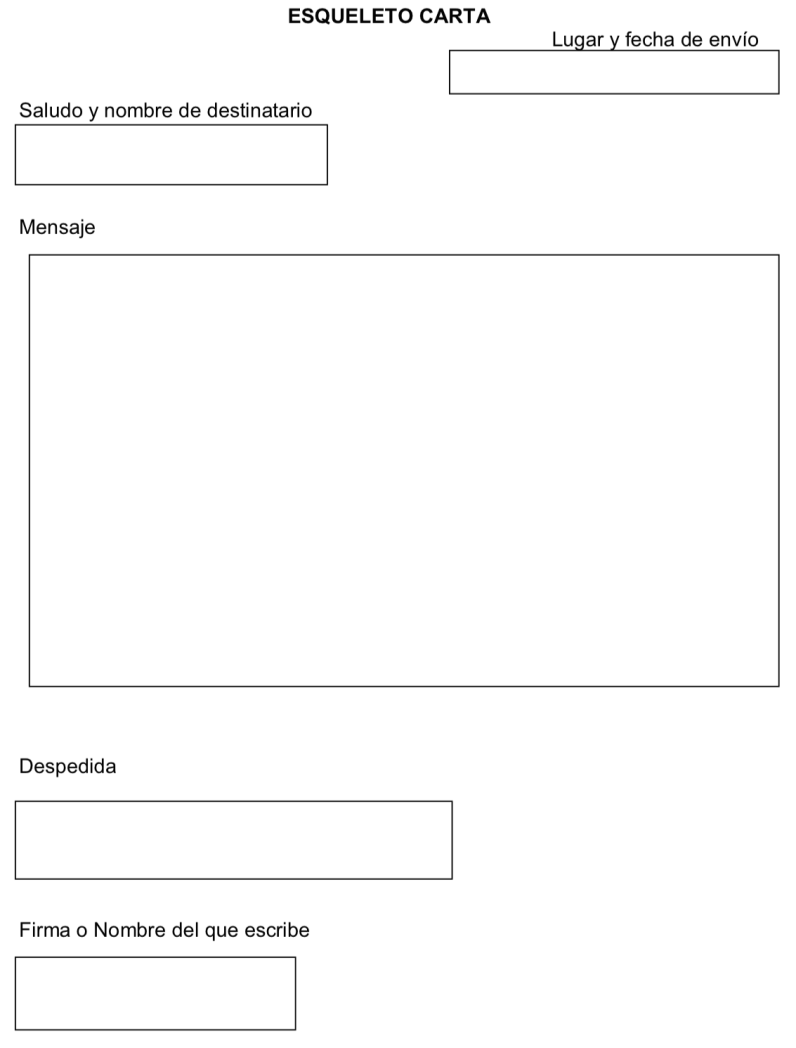 Ocupa la carta que escribiste en la actividad anterior a la directora de tu colegio y vuelve a escribirla respetando la estructura de la carta y cada una de sus partes. No olvides incluir la fecha y lugar , saludo inicial, despedida, destinatario y cuerpo. ¡Ahora Trabajo en tu libro!CT Páginas 21 a la 25.